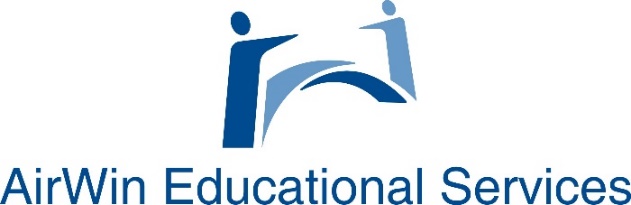 Charter School Board Succession Planning Matrix